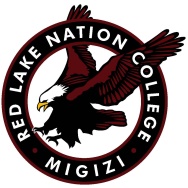 PART 1: EDUCATION (to be completed by V.P. of Academic Affairs)Name:                                                                                     SSN:List DegreesDegree                                          Major Field                                   Year                                        InstitutionPrimary Discipline:                                                                             No. of Graduate Hours:Secondary Discipline:                                                                         No. of Graduate Hours:PART II: POSITION DESCRIPTION (to be completed by the V.P. of Academics)Position Title:	Full Time                                  AdjunctAnticipated Courses to be Taught:PART III: VERIFICATION OF QUALIFICATIONS (to be completed by the V.P. of Academics and Credential Evaluation Committee)Official transcript(s) on file in the V.P. of Academic Affairs’ OfficeOfficial transcript(s) not on file. Prospective faculty member has been informed in writing that official transcripts or other applicable documentation must be sent from all institutions directly to the V.P. of Academic Affairs’ Office. No faculty member can begin teaching without these documents.Doctorate or Master’s degree in teaching discipline.Out-of-field Doctorate or Master’s Degree but 18 or more graduate credit hours (24 graduate quarter  hours) in teaching discipline. Bachelor’s Degree in teaching discipline but meets criteria through other justification.  (Attach Completed “Justification for Faculty Qualifications” form.)PART IV: APPROVALS

________________________________________                      ____________________________
Vice President of Academic Affairs                                             Date________________________________________                      ____________________________
Committee Member/Title                                                             Date________________________________________                      ____________________________
Committee Member/Title                                                             Date________________________________________                      ____________________________
Committee Member/Title                                                             Date________________________________________                      ____________________________
Committee Member/Title                                                             Date